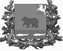 Администрация молчановского РАЙОНАТомской областипостановление31.08.2017                                                                                                   №589с. МолчановоО внесении изменений в постановление Главы Молчановского района от 25 декабря 2008 года №588В целях реализации плана мероприятий («дорожной карты») по внедрению успешных муниципальных практик на территории муниципального образования «Молчановский район» в целях обеспечения благоприятного инвестиционного климата на 2017-2018 годы, утвержденного распоряжением Администрации Молчановского района от 23 августа 2017 года №290-р,ПОСТАНОВЛЯЮ:1. Внести в постановление Главы Молчановского района от 25 декабря 2008 года №588 «О создании Координационного совета по развитию малого и среднего предпринимательства при Главе Молчановского района» следующие изменения:пункт 4 Положения о Координационном совете по развитию малого и среднего предпринимательства при Главе Молчановского района изложить в следующей редакции:«4. К основным функциям Совета относятся:1) участие в разработке, координации и реализации муниципальной программы (подпрограммы), содержащей мероприятия, направленные на развитие малого и среднего предпринимательства в Молчановском районе;2) выявление и анализ административных барьеров на пути развития малого и среднего предпринимательства и разработка рекомендаций по их устранению;3) содействие созданию и деятельности общественных объединений (союзов, ассоциаций) субъектов малого и среднего предпринимательства;4) подготовка и общественная экспертиза проектов нормативных правовых актов, затрагивающих интересы субъектов малого и среднего предпринимательства;5) подготовка и проведение совещаний, семинаров и других организационных мероприятий с участием субъектов малого и среднего предпринимательства и иных заинтересованных структур;6) внесение предложений о реализации мероприятий, направленных на улучшение инвестиционного климата, разработка и реализация инвестиционной политики, проведение общественной экспертизы внедрения муниципальных практик в целях обеспечения благоприятного инвестиционного климата;7) выполнение иных функций в соответствии с целями и задачами Совета.»;2) изложить приложение 2 в редакции согласно приложению к настоящему постановлению.Настоящее постановление вступает в силу со дня его официального опубликования в официальном печатном издании «Вестник Молчановского района» и подлежит размещению на официальном сайте муниципального образования «Молчановский район» (http:// www.molchanovo.ru/). Контроль за исполнением настоящего постановления возложить на заместителя Главы Молчановского района по экономической политике        В.Ю.Палосона.Глава Молчановского района                                                           Ю.Ю.СальковВиктория Николаевна Галактионова8(38256)21-7-36В дело – 1Галактионова – 1ООО «ЦПМПиКС» - 1Приложение к постановлению Администрации Молчановского района от ___________№____«Приложение 2 к постановлению Главы Молчановского районаот 25 декабря 2008 года №588Состав Координационного совета по развитию малого и среднего предпринимательства при Главе Молчановского районаПредседатель:Сальков Юрий Юрьевич			- Глава Молчановского района;Сопредседатель:Ягофарова Ольга Владимировна 	- индивидуальный предприниматель (по согласованию);Секретарь:Галактионова Виктория Николаевна	- главный специалист по развитию малого бизнеса и целевым программам отдела экономического анализа и прогнозирования Администрации Молчановского района;Члены Совета:Афанасьев Константин Тихонович	- индивидуальный предприниматель (по согласованию);Бобылев Виктор Александрович	индивидуальный предприниматель (по согласованию);Бояджян Наталья Александровна 	- индивидуальный предприниматель (по согласованию);Головко Ирина Валерьяновна	- индивидуальный предприниматель (по согласованию);Дьяконова Татьяна Анатольевна	- индивидуальный предприниматель (по согласованию);Лавринюк Игорь Николаевич	- индивидуальный предприниматель (по согласованию);Матафонова Наталья Геннадьевна	индивидуальный предприниматель (по согласованию);Палосон Вадим Юрьевич	- заместитель Главы Молчановского района по экономической политике;Плаксин Руслан Валерьевич	- индивидуальный предприниматель (по согласованию);Сметанин Виталий Викторович	- индивидуальный предприниматель (по согласованию);Тимошенко Дмитрий Леонидович	- индивидуальный предприниматель (по согласованию);Чернов Сергей Сергеевич	- индивидуальный предприниматель (по согласованию);Щедрова Екатерина Васильевна	- начальник отдела экономического анализа и прогнозирования Администрации Молчановского района;Якутин Александр Сергеевич	директор ООО «Якутиных и Никитиных» (по согласованию)».Управляющий делами Администрации Молчановского района                                               А.П.Жмыхов